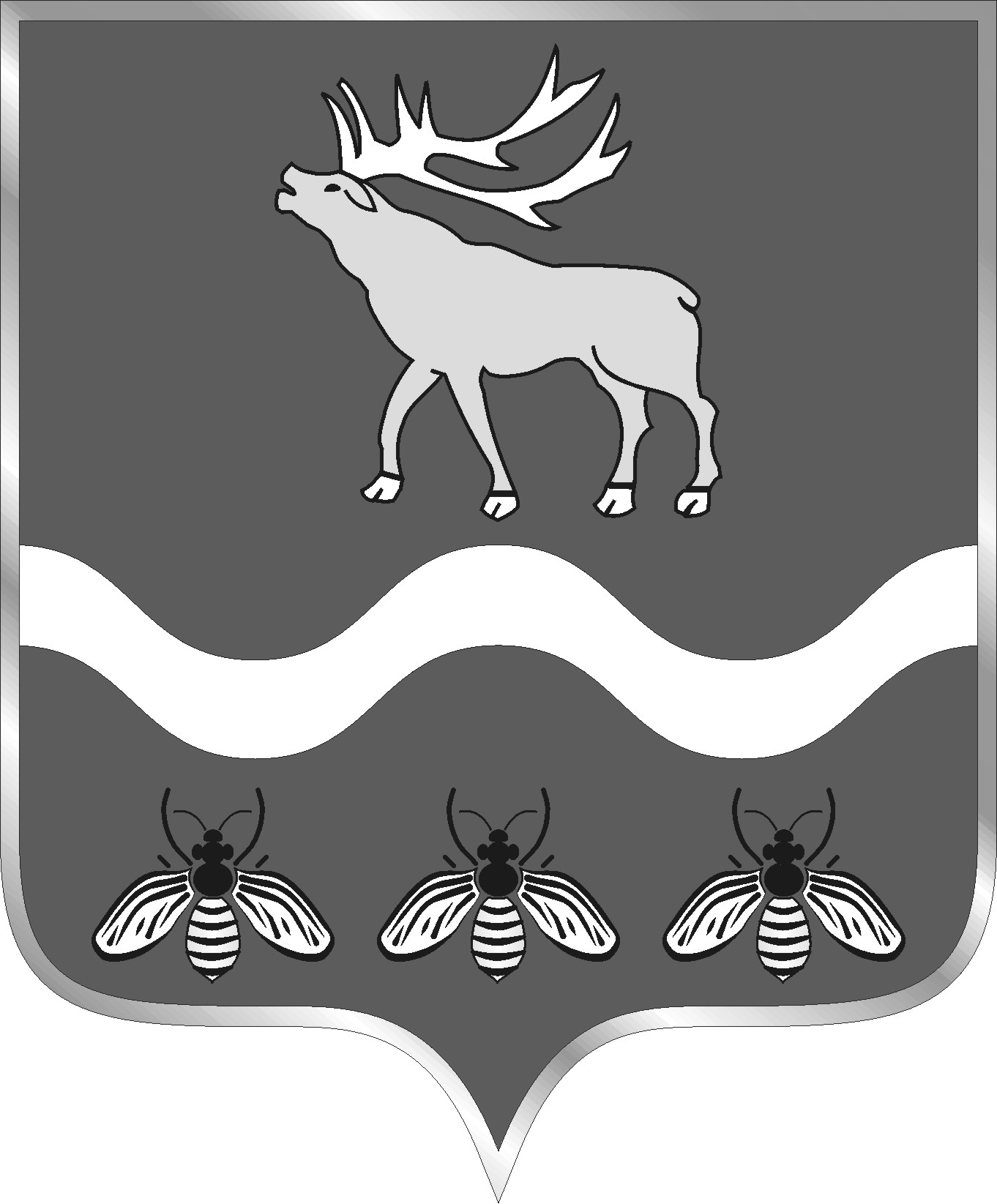 АДМИНИСТРАЦИЯНОВОСЫСОЕВСКОГО СЕЛЬСКОГО ПОСЕЛЕНИЯЯКОВЛЕВСКИЙ МУНИЦИПАЛЬНЫЙ РАЙОНПРИМОРСКИЙ КРАЙПОСТАНОВЛЕНИЕ29 декабря 2020 года                           с. Новосысоевка	                                № 52Об утверждении Плана мероприятий  противодействия коррупции в администрации Новосысоевского сельского поселения на 2021-2023 годыВ соответствии с Федеральным Законом  Российской Федерации «О противодействии коррупции» от 25.12.2008 г. № 273-ФЗ, Законом Приморского края «О противодействии коррупции в Приморском крае» от  25.02.2009 № 387-КЗ и  в целях повышения эффективности деятельности администрации Новосысоевского сельского поселения по профилактике коррупционных правонарушений,  руководствуясь Уставом Новосысоевского сельского поселения, Администрация Новосысоевского сельского поселенияПОСТАНОВЛЯЕТ:Утвердить План мероприятий противодействия коррупции в администрации Новосысоевского сельского поселения на 2021-2023 годы (приложение). Настоящее Постановление подлежит размещению на официальном сайте администрации Новосысоевского сельского поселения. Настоящее Постановление вступает в силу со дня его принятия.ГлаваНовосысоевского сельского поселения                                  А.В. Лутченко                                                                                                                             УТВЕРЖДЕНПостановлением АдминистрацииНовосысоевского сельского поселения  от 29.12.2020 № 52ПЛАН мероприятий
  противодействия коррупции в Администрации Новосысоевского сельского поселения на  2021-2023 годы №п/п№п/п№п/п           Наименование мероприятияСрокисполнения    Исполнители,    соисполнители№п/п№п/п№п/п           Наименование мероприятияСрокисполнения    Исполнители,    соисполнители№п/п№п/п№п/п           Наименование мероприятияСрокисполнения    Исполнители,    соисполнители 1 1 1                                    2            3                4 1. 1. 1.1.11.11.1Организация контроля за корректировкой и выполнением Программы и планов мероприятий по противодействию коррупции в органах местного самоуправления поселения2021-2023 гг.,постоянно в течение годаГлава поселения, ответственное должностное лицо1.21.21.2Принятие мер по совершенствованию нормативно-правового регулирования противодействия коррупции в Администрации Новосысоевского сельского поселения и муниципальных учреждениях поселения, в том числе:1.2.11.2.11.2.1Обеспечение своевременного представления гражданами, претендующими на замещение должности муниципальной службы, муниципальными служащими сведений о своих доходах, расходах, об имуществе и обязательствах имущественного характера, а также сведений о доходах, расходах, об имуществе и обязательствах имущественного характера своих (супруги, супруга) и несовершеннолетних детей в соответствии с  законодательством.До 30.04.2021-2023 гг.Главный специалист (ответственный)1.2.21.2.21.2.2Размещение на официальном  сайте Администрации Новосысоевского сельского поселения сведений о доходах, расходах, об имуществе и обязательствах имущественного характера муниципальных служащих, руководителей муниципальный учреждений, лиц, замещающих муниципальные должности и других сведений, установленных законодательством    В соответствии с законодательствомГлавный специалист (ответственный)1.2.31.2.31.2.3 Анализ,  представленных сведений о доходах, расходах, имуществе и обязательствах имущественного характера  гражданином, претендующим на замещение должности муниципальной службы  и муниципальными служащими.В течение 2021-2023 гг. Главный специалист (ответственный)1.31.31.3Проведение разъяснительной работы по соблюдению ограничений и запретов, связанных с прохождением муниципальной службы. В течение 2021-2023 гг. Глава администрации поселения 2.2.12.1Обеспечение координации деятельности Новосысоевского сельского поселения и взаимодействия с правоохранительными и контролирующими органами, в том числе при обращении граждан по вопросам противодействия коррупции, поступившим по телефону «горячей линии»Обеспечение координации деятельности Новосысоевского сельского поселения и взаимодействия с правоохранительными и контролирующими органами, в том числе при обращении граждан по вопросам противодействия коррупции, поступившим по телефону «горячей линии»2021- 2023гг.постоянноАдминистрация поселения2.2.2.2.Реализация мер по усилению финансового контроля за  целевым и эффективным использованием средств бюджета, в том числе по наиболее затратным муниципальным целевым и ведомственным программамРеализация мер по усилению финансового контроля за  целевым и эффективным использованием средств бюджета, в том числе по наиболее затратным муниципальным целевым и ведомственным программам2021-2023 гг.,постоянно в течение годаГлава администрации поселения, Главный бухгалтер2.3.2.3.Подготовка  отчетов о результатах реализации плана по противодействию коррупции в поселении на 2021-2023 годы, в том числе информации:Подготовка  отчетов о результатах реализации плана по противодействию коррупции в поселении на 2021-2023 годы, в том числе информации:Ежегодно к 20.07 и 20.12 2021-2023 гг.Администрация поселения (комиссия)2.3.12.3.1 -по обеспечению соблюдения муниципальными служащими ограничений и запретов, требований о предотвращении или урегулировании конфликта интересов; -по проверке достоверности и полноты сведений о доходах, расходах, об имуществе и обязательствах имущественного характера, представляемых муниципальными служащими. -по обеспечению соблюдения муниципальными служащими ограничений и запретов, требований о предотвращении или урегулировании конфликта интересов; -по проверке достоверности и полноты сведений о доходах, расходах, об имуществе и обязательствах имущественного характера, представляемых муниципальными служащими.До 30 апреляГлавный специалист ( ответственный)2.3.22.3.2О результатах работы по предупреждению коррупции в подведомственных муниципальных учреждениях, в соответствии с требованиями статьи 13.3 Федерального закона от 25.12.2008г. №273-ФЗ «О противодействии коррупции».О результатах работы по предупреждению коррупции в подведомственных муниципальных учреждениях, в соответствии с требованиями статьи 13.3 Федерального закона от 25.12.2008г. №273-ФЗ «О противодействии коррупции».Ежегодно до 20.07. и 20.12 Администрация поселения, руководители подведомственных муниципальных учреждений3.3.3.13.1Организация и осуществление контроля за соблюдением муниципальными служащими ограничений и запретов и обеспечение исполнения ими обязанностей, установленных Федеральным законом « О противодействии коррупции» и законодательством о муниципальной службеОрганизация и осуществление контроля за соблюдением муниципальными служащими ограничений и запретов и обеспечение исполнения ими обязанностей, установленных Федеральным законом « О противодействии коррупции» и законодательством о муниципальной службе2021- 2023 годы, постоянно в течение годаГлавный специалист (ответственный)3.23.2Подготовка предложений для принятия мер по выявленным фактам предоставления муниципальными служащими недостоверных или неполных сведений о полученных ими доходах, расходах, об имуществе и сведений этого же характера на своих супругов и несовершеннолетних детейПодготовка предложений для принятия мер по выявленным фактам предоставления муниципальными служащими недостоверных или неполных сведений о полученных ими доходах, расходах, об имуществе и сведений этого же характера на своих супругов и несовершеннолетних детей2021- 2023 годы, постоянно в течение годаГлавный специалист ( ответственный)3.33.3Проведение мероприятий по проверке информации коррупционной направленности  в отношении муниципальных служащих в Администрации поселенияПроведение мероприятий по проверке информации коррупционной направленности  в отношении муниципальных служащих в Администрации поселения2021, 2023 годы,по мере необходимостиГлавный специалист (ответственный)3.43.4Организация и проведение аттестации муниципальных служащих в целях определения соответствия муниципального служащего замещаемой должности муниципальной службы на основе оценки его профессиональной деятельности, в том числе с учетом его осведомленности в части требований Федерального закона от 25.12.2008 г. № 273-ФЗ «О противодействии коррупции» (исходя из анализа личных дел с учётом 3-х летнего периода переаттестации или в ходе внеочередной аттестации в предусмотренных законодательством случаях).Организация и проведение аттестации муниципальных служащих в целях определения соответствия муниципального служащего замещаемой должности муниципальной службы на основе оценки его профессиональной деятельности, в том числе с учетом его осведомленности в части требований Федерального закона от 25.12.2008 г. № 273-ФЗ «О противодействии коррупции» (исходя из анализа личных дел с учётом 3-х летнего периода переаттестации или в ходе внеочередной аттестации в предусмотренных законодательством случаях). Октябрь 2022 годГлава администрации поселения3.53.5Организация работы по соблюдению муниципальными служащими Кодекса этики и служебного поведения муниципальных служащих Новосысоевского сельского поселенияОрганизация работы по соблюдению муниципальными служащими Кодекса этики и служебного поведения муниципальных служащих Новосысоевского сельского поселения2021-2023 годы, постоянно в течение годаГлавный специалист (ответственный)3.63.6Организация работы комиссии по урегулированию конфликта интересов на муниципальной службеОрганизация работы комиссии по урегулированию конфликта интересов на муниципальной службе2021-2023 годы, по мере необходимостикомиссия по урегулированию конфликта интересов на муниципальной службе3.73.7Организация работы по уведомлению представителя нанимателя (работодателя) о фактах обращения в целях склонения муниципального служащего к совершению коррупционных правонарушений.Организация работы по уведомлению представителя нанимателя (работодателя) о фактах обращения в целях склонения муниципального служащего к совершению коррупционных правонарушений.В течение 2021-2023 гг.  по мере необходимостиГлавный специалист  (ответственный)3.83.8Конкретизация должностных обязанностей муниципальных служащих администрации Новосысоевского сельского поселения в случае возникновения возможной угрозы конфликта интересов и в зависимости от новых задач перед органами местного самоуправления в рамках административной реформыКонкретизация должностных обязанностей муниципальных служащих администрации Новосысоевского сельского поселения в случае возникновения возможной угрозы конфликта интересов и в зависимости от новых задач перед органами местного самоуправления в рамках административной реформы2021 -2023 гг.Глава администрации поселения4.4.4.1.4.1.Организация проведения антикоррупционной экспертизы нормативных правовых актов Администрации поселения и их проектовОрганизация проведения антикоррупционной экспертизы нормативных правовых актов Администрации поселения и их проектов2021-2023 гг., постоянно в течение годаГлава администрации поселения, ответственное должностное лицо, Правовое управление ПК4.2.4.2.Направление муниципальных нормативных правовых актов  и сведений о них в прокуратуру Яковлевского района для проверкиНаправление муниципальных нормативных правовых актов  и сведений о них в прокуратуру Яковлевского района для проверки2021- 2023 гг., постоянно в течение годаГлавный специалист (ответственный)4.2.14.2.1Проведение анализа актов прокурорского реагирования, поступивших на правовые акты Администрации Новосысоевского сельского поселения  для принятия мер по предупреждению нарушений при подготовке проектов нормативных правовых актов.Проведение анализа актов прокурорского реагирования, поступивших на правовые акты Администрации Новосысоевского сельского поселения  для принятия мер по предупреждению нарушений при подготовке проектов нормативных правовых актов.По мере необходимости, но не реже 1 раза в полугодиеГлавный специалист (ответственный)5.5.5.1.5.1.Повышение   эффективности   противодействия   коррупции  при осуществлении проведения конкурсных способов закупок товаров, работ , услуг для обеспечения муниципальных нужд Повышение   эффективности   противодействия   коррупции  при осуществлении проведения конкурсных способов закупок товаров, работ , услуг для обеспечения муниципальных нужд 2021 -2023 гг. постоянно в течение годаГлавный бухгалтер (контрактный управляющий)5.2.5.2.Информирование всех заинтересованных лиц о правилах участия в конкурсных и иных способах закупок с помощью официального сайта для размещения информации о размещении заказов на поставки товаров, выполнения работ, оказание услугИнформирование всех заинтересованных лиц о правилах участия в конкурсных и иных способах закупок с помощью официального сайта для размещения информации о размещении заказов на поставки товаров, выполнения работ, оказание услуг2021-2023 годы, постоянно в течение года Главный бухгалтер (контрактный управляющий)5.35.3Размещение информации о проведении запроса котировок на официальном сайте ww.zakupki.gov.ru   Размещение информации о проведении запроса котировок на официальном сайте ww.zakupki.gov.ru   2021-2023 гг.Главный бухгалтер (контрактный управляющий)5.45.4 Размещение  муниципального заказа путем проведения  открытых аукционов в электронной форме, в том числе совместных торгов, закупок Размещение  муниципального заказа путем проведения  открытых аукционов в электронной форме, в том числе совместных торгов, закупок2021-2023 гг.Главный бухгалтер (контрактный управляющий)5.55.5Анализ итогов размещения муниципального заказа  (ежегодный) с выработкой методических рекомендаций по совершенствованию системы размещения муниципального заказа с представлением информации главе поселения.Анализ итогов размещения муниципального заказа  (ежегодный) с выработкой методических рекомендаций по совершенствованию системы размещения муниципального заказа с представлением информации главе поселения.Ежегодно  25-29 декабря текущего годаГлавный бухгалтер (контрактный управляющий)6.6.6.16.1Осуществление мероприятий по реализации полномочий в сфере управления и распоряжения муниципальным имуществом, в том числе земельными участками, находящимися под объектами муниципальной собственности в соответствии с законодательствомОсуществление мероприятий по реализации полномочий в сфере управления и распоряжения муниципальным имуществом, в том числе земельными участками, находящимися под объектами муниципальной собственности в соответствии с законодательством2021-2023 годы, постоянно в течение года Глава Администрации поселения,Главный специалист (ответственный),муниципальный комитет поселения6.2.6.2.Опубликование в средствах массовой информации и на официальном сайте Администрации Новосысоевского сельского поселения информации по проведению торгов на право заключения договоров в отношении муниципального имущества и предоставления его в арендуОпубликование в средствах массовой информации и на официальном сайте Администрации Новосысоевского сельского поселения информации по проведению торгов на право заключения договоров в отношении муниципального имущества и предоставления его в аренду2021- 2023 годы,Главный специалист (ответственный)7.7.7.17.1Обеспечение информационной открытости деятельности Администрации Новосысоевского сельского поселения, путем обнародования  на информационных стендах и на официальном сайте Администрации поселения информации о деятельности Администрации Новосысоевского сельского поселения, нормативно-правовых актах( в том числе и в сфере противодействия коррупции)Обеспечение информационной открытости деятельности Администрации Новосысоевского сельского поселения, путем обнародования  на информационных стендах и на официальном сайте Администрации поселения информации о деятельности Администрации Новосысоевского сельского поселения, нормативно-правовых актах( в том числе и в сфере противодействия коррупции)2021- 2023 годы, постоянно в течение годаГлавный специалист (ответственный)7.2.7.2.Обеспечение возможности размещения на официальном сайте Администрации Новосысоевского сельского поселения физическими и юридическими лицами информации (жалоб) о ставших им известными фактах коррупцииОбеспечение возможности размещения на официальном сайте Администрации Новосысоевского сельского поселения физическими и юридическими лицами информации (жалоб) о ставших им известными фактах коррупции2021-2023 годы, постоянно в течение годаГлавный специалист (ответственный)7.37.3Проведение анализа информации о фактах коррупции со стороны муниципальных служащих, опубликованных в средствах массовой информации.Проверка и принятие соответствующих мер наказанияПроведение анализа информации о фактах коррупции со стороны муниципальных служащих, опубликованных в средствах массовой информации.Проверка и принятие соответствующих мер наказанияпо мере необходимости Глава администрации поселения,Главный специалист (ответственный),комиссия по урегулированию конфликта интересов муниципальных служащих7.47.4Организация освещения в средствах массовой информации деятельности по противодействию коррупции, пропаганды антикоррупционной политики,  репортажей, публикация статей в печатном издании «Новости поселения» и электронных СМИ по вопросам противодействия коррупцииОрганизация освещения в средствах массовой информации деятельности по противодействию коррупции, пропаганды антикоррупционной политики,  репортажей, публикация статей в печатном издании «Новости поселения» и электронных СМИ по вопросам противодействия коррупцииВ течение  2021-2023  гг.Глава  администрации поселения7.57.5Участие муниципальных служащих в обучающих семинарах, тренингах и иных мероприятиях, направленных на формирование нетерпимого отношения к проявлениям коррупции, проводимых в рамках профессиональной подготовки и повышения квалификации муниципальных служащих.Участие муниципальных служащих в обучающих семинарах, тренингах и иных мероприятиях, направленных на формирование нетерпимого отношения к проявлениям коррупции, проводимых в рамках профессиональной подготовки и повышения квалификации муниципальных служащих. 2021-2023 гг. Глава администрации  поселения, ответственное должностное лицо8.8.8.18.1Совершенствование нормативно-правовой базы, регулирующей вопросы антикоррупционной экспертизы НПА и их проектовСовершенствование нормативно-правовой базы, регулирующей вопросы антикоррупционной экспертизы НПА и их проектов2021-203 гг.Глава поселения9.9.9.19.1Организация работы по профилактике коррупции в организациях независимо от их форм собственности, организационно-правовых форм,   в соответствии с рекомендациями Министерства труда и социальной защиты Российской Федерации от 08.11.2013 «Методические рекомендации по разработке и принятию организациями мер по предупреждению и противодействию коррупции», в том числе:-по контролю за выполнением служащими и работниками муниципальных организаций обязанности сообщать в случаях, установленных федеральными законами, о получении ими подарка в связи с их должностным положением или в связи с исполнением ими служебных обязанностей;-по осуществлению комплекса организационных, разъяснительных и иных мер по соблюдению служащими и работниками муниципальных организаций ограничений и запретов, а также по исполнению ими обязанностей, установленных в целях противодействия коррупции;-по проведению мероприятий по формированию у служащих и работников работниками муниципальных организаций негативного отношения к дарению подарков этим служащим и работникам в связи с их должностным положением или в связи с исполнением ими служебных обязанностей;-по осуществлению проверок и применению мер ответственности, в соответствии с нормативными правовыми актами Российской Федерации, по каждому случаю несоблюдения ограничений, запретов и неисполнения обязанностей, установленных в целях противодействия коррупции, нарушения ограничений, касающихся получения подарков и порядка сдачи подарков;-по разработке и осуществлению комплекса организационных, разъяснительных и иных мер по недопущению служащими и работниками муниципальных организаций поведения, которое может восприниматься окружающими как обещание или предложение дачи взятки , либо как согласие принять взятку или как просьба о даче взятки.Организация работы по профилактике коррупции в организациях независимо от их форм собственности, организационно-правовых форм,   в соответствии с рекомендациями Министерства труда и социальной защиты Российской Федерации от 08.11.2013 «Методические рекомендации по разработке и принятию организациями мер по предупреждению и противодействию коррупции», в том числе:-по контролю за выполнением служащими и работниками муниципальных организаций обязанности сообщать в случаях, установленных федеральными законами, о получении ими подарка в связи с их должностным положением или в связи с исполнением ими служебных обязанностей;-по осуществлению комплекса организационных, разъяснительных и иных мер по соблюдению служащими и работниками муниципальных организаций ограничений и запретов, а также по исполнению ими обязанностей, установленных в целях противодействия коррупции;-по проведению мероприятий по формированию у служащих и работников работниками муниципальных организаций негативного отношения к дарению подарков этим служащим и работникам в связи с их должностным положением или в связи с исполнением ими служебных обязанностей;-по осуществлению проверок и применению мер ответственности, в соответствии с нормативными правовыми актами Российской Федерации, по каждому случаю несоблюдения ограничений, запретов и неисполнения обязанностей, установленных в целях противодействия коррупции, нарушения ограничений, касающихся получения подарков и порядка сдачи подарков;-по разработке и осуществлению комплекса организационных, разъяснительных и иных мер по недопущению служащими и работниками муниципальных организаций поведения, которое может восприниматься окружающими как обещание или предложение дачи взятки , либо как согласие принять взятку или как просьба о даче взятки.2021-2023 гг. постоянно, анализ принятых мер к 20.09.21, 20.03.22  и 20.12.23 г.Руководитель  МКУКС «КДЦ»9.29.2Обеспечение представления сведений о доходах, расходах об имуществе и обязательствах имущественного характера гражданами, претендующими на замещение должностей руководителей МКУКС «КДЦ» Новосысоевского сельского поселенияОбеспечение представления сведений о доходах, расходах об имуществе и обязательствах имущественного характера гражданами, претендующими на замещение должностей руководителей МКУКС «КДЦ» Новосысоевского сельского поселенияЕжегодно,до 30 апреля года следующего за отчетным,при подаче документов о приеме на работуРуководитель МКУКС «КДЦ»9.39.3Разработка планов работы по противодействию коррупции в МКУКС «КДЦ».Разработка планов работы по противодействию коррупции в МКУКС «КДЦ».Ежегодно,до 30 декабряРуководитель МКУКС «КДЦ»9.49.4Ежегодное ознакомление работников  МКУКС «КДЦ» с правовыми актами, регламентирующими вопросы противодействия коррупции.Ежегодное ознакомление работников  МКУКС «КДЦ» с правовыми актами, регламентирующими вопросы противодействия коррупции.Ежегодно,IV кварталРуководитель  МКУКС «КДЦ»